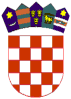 R E P U B L I K A    H R V A T S K AKRAPINSKO ZAGORSKA ŽUPANIJA             GRAD PREGRADA             GRADSKO VIJEĆEKLASA: 017-01/17-01/01                                                                                  URBROJ: 2214/01-01-17-2Pregrada,  20.03.2017.	Na temelju članka 10. Zakona o lokalnoj i područnoj samoupravi (NN 33/01, 60/01, 129/05, 109/07, 125/08, 36/09,36/09, 150/11, 144/12, 19/13, 137/15), članka 5. i članka 32. Statuta Grada Pregrade (Službeni glasnik KZŽ, broj 06/13 i 17/13), Gradsko vijeće Grada Pregrade, na 25. sjednici  održanoj  20.03.2017. godine, donijelo je ODLUKU O GRBU I ZASTAVI GRADA PREGRADEI. Opće odredbeČlanak 1.Ovom se Odlukom uređuju izgled i uporaba grba i zastave Grada Pregrade te uvjeti pod kojima se grb i zastava Grada Pregrade mogu službeno isticati i uporabljivati.Članak 2.Grbom i zastavom Grada Pregrade simbolički se predstavlja Grad Pregrada i izražava njegov povijesni identitet i samosvojnost. Grb i zastava Grada Pregrade ističu se na način da izražavaju ugled i dostojanstvo Grada u skladu s ovom Odlukom.Zabranjeno je javno isticanje dotrajalih, neurednih ili oštećenih primjeraka grba i zastava Grada Pregrade.Članak 3.Grb i zastava Grada Pregrade mogu se koristiti i javno isticati u obliku, proporcijama i opisu koji su utvrđeni izvornim likovnim rješenjem i ovom Odlukom. Izvorno likovno rješenje grba i zastave iz stavka 1. ovoga članka, s opisom dimenzija, proporcija i boja, u skladu s pravilima heraldike čini sastavni dio ove Odluke. Jedan primjerak rješenja iz stavka 2. ovog članka čuva se u državnom arhivu u skladu sa zakonom i drugim propisom.II. Opis i uporaba grbaČlanak 4.Grb Grada Pregrade ima oblik stiliziranoga štita na čijem se zelenom polju nalaze dva nasuprot okrenuta stupajuća crveno naoružana okrunjena zlatna/žuta lava drže srebrnu/bijelu crkvu s dva tornja, gore desno nalazi se zlatna/žuta osmerokraka zvijezda, gore lijevo nalazi se srebrni/bijeli polumjesec.Odnos visine grba prema širini je 4:3. Ako se grb iz stavka 1. ovoga članka izrađuje reljefno, obrub okolo bijeloga polja štita i trozuba kula u sredini štita, ističu se i izrađuju u skladu s pravilima heraldike.Članak 5.Grb Grada Pregrade može se upotrebljavati i isticati: 1. u sastavu pečata i u zaglavlju službenih i drugih akata Gradskog vijeća, Gradonačelnika i gradskih odjela samouprave i uprave kada ta tijela rješavaju iz djelokruga Grada kao jedinice lokalne samouprave, te na poveljama, zahvalnicama i na drugim oblicima javnih priznanja Grada Pregrade, na plakatima i na drugim publikacijama, odnosno na pojedinim dokumentima, ispravama ili predmetima kojima se obilježava Grad Pregrada ili izražava pripadnost Gradu Pregradi. 2. na zgradi Grada Pregrade, u gradskoj vijećnici i u drugim gradskim prostorijama svečanog karaktera, 3. u drugim prostorijama za vrijeme održavanja gradskih svečanosti i manifestacija u skladu s ovom Odlukom i uobičajenim pravilima, te 4. u pravnim  osobama, ako je to u interesu Grada, u skladu s ovom Odlukom5. u drugim slučajevima, ako njegova uporaba nije u suprotnosti s odredbama ove Odluke.Članak 6.Grb Grada Pregrade, u cjelini ili u pojedinim svojim dijelovima, može se slobodno koristiti u umjetničkom i drugom stvaralaštvu, te u kreiranju drugih znakova i amblema, ako se time ne vrijeđaju ugled i dostojanstvo Grada Pregrade.III. Opis i uporaba zastaveČlanak 7.Zastava Grada Pregrade pravokutnog je oblika, omjera širine  i dužine (visine) 1:2.Zastava Grada Pregrade zelene je boje, a u sredini zastave nalazi se obrubljeni Grb Grada Pregrade.Članak 8.Zastava Grada Pregrade može se isticati: 1.  stalno na zgradi Grada Pregrade, 2. u dane blagdana Republike Hrvatske i u dane koje odredi Krapinsko- zagorska županija svojim propisima - na uobičajenim mjestima, 3. na Dan Grada Pregrade ili u dane koji se svečano obilježavaju u Gradu Pregradi, na uobičajenim mjestima, 4. za vrijeme političkih, vjerskih, znanstvenih, kulturno-umjetničkih, sportskih, estradnih i drugih javnih skupova i manifestacija koje se održavaju u Gradu Pregradi, pod uvjetom da se ne vrijeđa ugled i dostojanstvo Grada Pregrade, 5. u protokolu Grada Pregrade i u drugim prigodama, ako njezino isticanje nije u suprotnosti s odredbama ove Odluke.Članak 9.Ako se zastava Grada Pregrade ističe uz zastavu Republike Hrvatske i zastavu Europske unije, tada zastava Grada Pregrade dolazi s desne strane gledano prema zastavama. Ako se zastava Grada Pregrade ističe uz zastavu Krapinsko- zagorske županije, tada zastava Grada Pregrade dolazi s desne strane gledano prema zastavama. 					      Članak 10.Ako se zastava Grada Pregrade ističe uz zastavu Republike Hrvatske i zastavu Europske unije te uz zastavu Krapinsko- zagorske županije, tada zastava Republike Hrvatske i zastava Europske unije dolaze u sredinu, zastava Krapinsko- zagorske županije s lijeve strane zastave Republike Hrvatske i zastave Europske unije, a zastava Grada Pregrade s desne strane zastave Republike Hrvatske i zastave Europske unije, gledano prema zastavama.IV. Izdavanje odobrenja za uporabuČlanak 11.Grad Pregrada zadržava si pravo na komercijalnu izradu i distribuciju grba i zastave Grada Pregrade. Pravnoj osobi može se odobriti uporaba grba ili zastave Grada Pregrade za isticanje u svečanim prigodama, kao što su kulturne, javne, športske i druge manifestacije i obljetnice, te za ugradnju u proizvod, za izradu suvenira, za isticanje u tiskanim materijalima (knjige, katalozi, plakati, naljepnice, novine i slično), te za uporabu u zaglavlju službenih akata. Kad  pravna osoba želi uporabljivati grb i(li) zastavu Grada Pregrade, podnosi obrazloženi zahtjev Upravnom odjelu za opće poslove i društvene djelatnosti.Uz zahtjev iz stavka 2. ovoga članka  pravna osoba prilaže: 1) akt o registraciji trgovačkog društva (ustanove), 2) opis svrhe u koju se grb ili zastava žele koristiti (ugradnja u proizvod, izrada suvenira, izrada grba, uporaba u službenim aktima, isticanje u određenim prigodama ili drugo).Članak 12.Odluku o odobrenju uporabe grba i(li) zastave Grada Pregrade donosi Gradonačelnik Grada Pregrade.Pri donošenju Odluke o odobrenju iz stavka 1. ovoga članka, Gradonačelnik Grada Pregrade vodi računa o sljedećim mjerilima: 1) u kojoj se mjeri uporabom grba (i)li zastave Grada Pregrade promiču ugled i interesi Grada, 2) o bonitetu podnositelja Zahtjeva, 3) o vrsti proizvoda u koji će se ugraditi grb ili zastava, 4) o vrsti usluge za koju će se upotrijebiti grb ili zastava, 5) o trajanju korištenja grba ili zastave, 6) o izvornosti proizvoda ili usluge, te 7) o mogućnosti i načinu plaćanja naknade za komercijalnu uporabu grba ili zastave. Na osnovi Odluke iz stavka 1. ovoga članka, Gradonačelnik Grada Pregrade, vodeći računa o mjerilima iz stavka 2. ovoga članka i zavisno o svrsi u koju će se uporabljivati grb ili zastava Grada Pregrade, zaključuje sa podnositeljem Zahtjeva Ugovor o uporabi grba ili zastave Grada Pregrade kojim utvrđuje uvjete za uporabu, te visinu i način plaćanja naknade za uporabu grba ili zastave Grada Pregrade.Sredstva ostvarena temeljem Ugovora iz prethodnog stavka koriste se namjenski za kulturnu i turističku promidžbu Grada Pregrade.V. Kaznene odredbeČlanak 13. Novčanom kaznom u iznosu od 5.000,00 kuna kaznit će se za prekršaj pravna osoba ako grb ili zastavu Grada Pregrade koristi suprotno odredbama ove Odluke.Novčanom kaznom u iznosu od 2.500,00 kuna kaznit će se fizička osoba obrtnik i osoba koja obavlja drugu samostalnu djelatnost koja u vezi obavljanja njezina obrta ili druge samostalne djelatnosti učini prekršaj iz stavka 1. ovog članka. Novčanom kaznom u iznosu od 500,00 kuna kaznit će se fizička osoba koja učini prekršaj iz stavka l. ovoga članka.VI. Prijelazne i završne odredbeČlanak 14.Izvorno likovno rješenje grba i zastave Grada Pregrade s odgovarajućom dokumentacijom iz članka 3. ove Odluke, te  zastava Grada Pregrade iz članka 7. ove Odluke čuvaju se u Upravnom odjelu za opće poslove i društvene djelatnosti Grada Pregrade. Članak 15.Nadzor nad provođenjem ove Odluke obavlja Upravni odjel za financije i gospodarstvo Grada Pregrade, odnosno Komunalno redarstvo.Članak 16.Stupanjem na snagu ove Odluke prestaje važiti Odluka o opisu, načinu isticanja i uporabe grba i zastave grada Pregrade (Klasa: 017-02/02-01/01, Urbroj: 2214/01-02-01-1) od 25.09.2002. godine.Članak 17.Ova Odluka stupa na snagu osam dana od dana objave u Službenom glasniku Krapinsko- zagorske županije.Predsjednik Gradskog vijećaZlatko Šorša